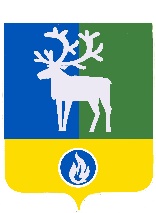 СЕЛЬСКОЕ ПОСЕЛЕНИЕ ВЕРХНЕКАЗЫМСКИЙБЕЛОЯРСКИЙ РАЙОНХАНТЫ-МАНСИЙСКИЙ АВТОНОМНЫЙ ОКРУГ – ЮГРАпроектСОВЕТ ДЕПУТАТОВСЕЛЬСКОГО ПОСЕЛЕНИЯ ВЕРХНЕКАЗЫМСКИЙРЕШЕНИЕот __ сентября 2021 года                                                                                                           № __О внесении изменений в приложение к решению Совета депутатов                                  сельского поселения Верхнеказымский от 07 ноября 2019 года № 30В соответствии с частью 4 статьи 15 Федерального закона от 6 октября 2003 года 
№ 131-ФЗ «Об общих принципах организации местного самоуправления в Российской Федерации» Совет депутатов сельского поселения Верхнеказымский р е ш и л:1. Внести в приложение «Перечень полномочий органов местного самоуправления сельского поселения Верхнеказымский по решению вопросов местного значения, передаваемых органам местного самоуправления Белоярского района для осуществления в 2020-2022 годах» к решению Совета депутатов сельского поселения Верхнеказымский от                07 ноября 2019 года № 30 «О передаче органам местного самоуправления Белоярского района осуществления части полномочий органов местного самоуправления сельского поселения Верхнеказымский по решению вопросов местного значения» следующие изменения:1) в пункте 2.1:а) подпункт 2.1.1 изложить в следующей редакции:«2.1.1) осуществления муниципального контроля на автомобильном транспорте, городском наземном электрическом транспорте;»;б) подпункт 2.1.2 признать утратившим силу;2) в подпункте 3.7 пункта 3:а) в абзаце первом знак препинания «:» заменить знаком препинания «;»;б) абзацы второй – четвертый признать утратившими силу; 3) пункт 10 дополнить подпунктом 10.16 следующего содержания:«10.16) организации и осуществления муниципального земельного контроля на территории поселения.».».2. Поручить главе сельского поселения Верхнеказымский в соответствии с настоящим решением заключить с главой Белоярского района дополнительное соглашение к соглашению о передаче администрацией сельского поселения Верхнеказымский осуществления части полномочий по решению вопросов местного значения администрации Белоярского района от 10 ноября 2019 года.3. Направить настоящее решение в Думу Белоярского района и администрацию Белоярского района.4. Опубликовать настоящее решение в бюллетене «Официальный вестник сельского поселения Верхнеказымский».5. Настоящее решение вступает в силу после его официального опубликования.Глава сельского поселения Верхнеказымский                                                        Г.Н.Бандысик